It’s Movie Night at the Rialto, Grayling!Free Admission for You, Your Family, and ALL of Your Friends at the Rialto Theater in Uptown Grayling, MI. Monday, May 1st, at 7:00 pmBased on the True Story, it deals with the most important questions of life, including "Who am I?" "What is my Purpose" and "How do I get right with God?"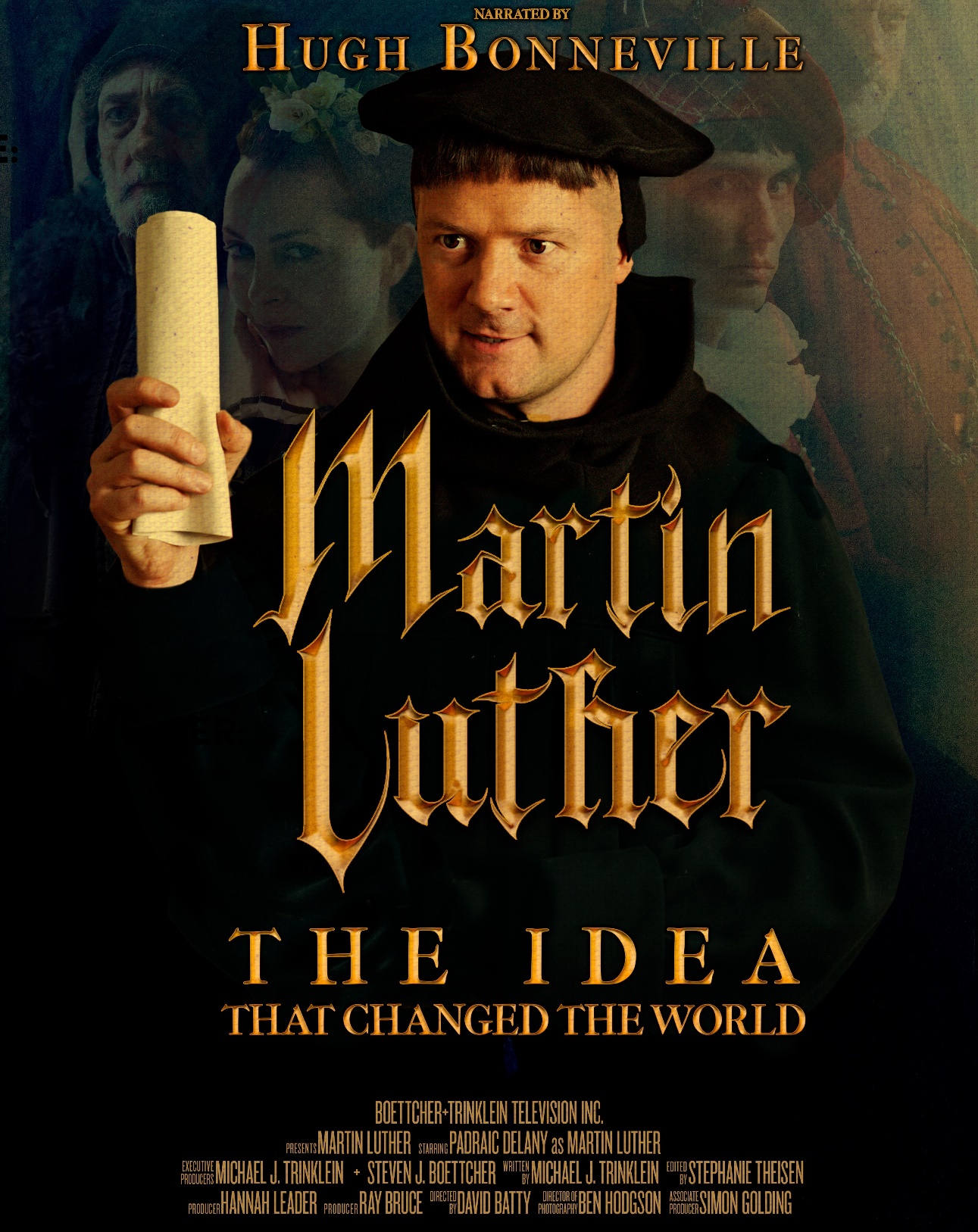 A Brief Q&A Session Will Follow the FilmSponsored byMt. Hope Lutheran Church